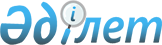 "2015-2017 жылдарға арналған Жарма ауданының бюджеті туралы" Жарма аудандық мәслихатының 2014 жылғы 22 желтоқсандағы № 24/212-V шешіміне өзгерістер енгізу туралы
					
			Күшін жойған
			
			
		
					Шығыс Қазақстан облысы Жарма аудандық мәслихатының 2015 жылғы 16 қазандағы N 32/266-V шешімі. Шығыс Қазақстан облысының Әділет департаментінде 2015 жылғы 22 қазанда N 4187 болып тіркелді. Күші жойылды - Шығыс Қазақстан облысы Жарма аудандық мәслихатының 2015 жылғы 23 желтоқсандағы № 35/283-V шешімімен      Ескерту. Күші жойылды - Шығыс Қазақстан облысы Жарма аудандық мәслихатының 23.12.2015 № 35/283-V шешімімен (01.01.2016 бастап қолданысқа енгізіледі).

      РҚАО-ның ескертпесі.

      Құжаттың мәтінінде түпнұсқаның пунктуациясы мен орфографиясы сақталған.

      Қазақстан Республикасының 2008 жылғы 4 желтоқсандағы Бюджет Кодексінің 109 – бабына, Қазақстан Республикасының 2001 жылғы 23 қаңтардағы "Қазақстан Республикасындағы жергілікті мемлекеттік басқару және өзін-өзі басқару туралы" Заңының 6-бабы 1-тармағының 1) тармақшасына, Шығыс Қазақстан облыстық мәслихатының 2015 жылғы 7 қазанындағы № 32/379-V "2015–2017 жылдарға арналған облыстық бюджет туралы" Шығыс Қазақстан облыстық мәслихатының 2014 жылғы 10 желтоқсандағы № 24/289-V шешіміне өзгерістер енгізу туралы" (нормативтік құқықтық актілерді мемлекеттік тіркеу Тізілімінде № 4173 болып тіркелген) шешіміне сәйкес Жарма аудандық мәслихаты ШЕШТІ:

      1. "2015-2017 жылдарға арналған Жарма ауданының бюджеті туралы" Жарма аудандық мәслихатының 2014 жылғы 22 желтоқсандағы № 24/212-V шешіміне (нормативтік құқықтық актілерді мемлекеттік тіркеу Тізілімінде № 3628 болып тіркелген, "Қалба тынысы" газетінің 2015 жылдың 17 қаңтардағы № 4 санында жарияланды) келесідей өзгерістер енгізілсін: 

      1 тармақ  жаңа редакцияда жазылсын:

      "1. 2015-2017 жылдарға арналған аудандық бюджет 1, 2, 3 қосымшаларға сәйкес, соның ішінде 2015 жылға мынадай көлемдерде бекітілсін:

      1) кірістер –4426592,0 мың теңге, соның ішінде:

      салықтық түсімдер – 1059468,0 мың теңге;

      салықтық емес түсімдер – 9820,0 мың теңге;

      негізгі капиталды сатудан түсетін түсімдер – 57755,0 мың теңге;

      трансферттердің түсімдері – 3299549,0 мың теңге;

      2) шығындар – 4459659,7 мың теңге;

      3) таза бюджеттік кредит беру –18214,0 мың теңге, соның ішінде:

      бюджеттік кредиттер –26757,0 мың теңге;

      бюджеттік кредиттерді өтеу – 11516,0 мың теңге;

      4) қаржы активтерімен жасалатын операциялар бойынша сальдо – 0,0 мың теңге, соның ішінде:

      қаржы активтерін сатып алу – 0,0 мың теңге;

      5) бюджет тапшылығы (профициті) – - 51281,7 мың теңге;

      6) бюджет тапшылығын қаржыландыру (профицитін пайдалану) –51281,7 мың теңге;

      7) еркін қалдық – 33067,7 мың тенге.";

      аталған шешімнің 1, 6, 7 қосымшалары осы шешімнің 1, 2, 3 қосымшаларына сәйкес жаңа редакцияда жазылсын.

      2. Осы шешім 2015 жылдың 1 қаңтарынан бастап қолданысқа енгізіледі.

 2015 жылға арналған аудандық бюджет 2015 жылға республикалық бюджеттен түсетін нысаналы ағымдағы трансферттер және даму трансферттер тізімі 2015 жылға республикалық бюджеттен түсетін нысаналы ағымдағы трансферттер және даму трансферттер тізімі
					© 2012. Қазақстан Республикасы Әділет министрлігінің «Қазақстан Республикасының Заңнама және құқықтық ақпарат институты» ШЖҚ РМК
				
      Сессия төрағасы

М.Тұяқбаев

      Жарма аудандық

      мәслихатының хатшысы

Н. Есполов
Жарма ауданы мәслихатының
2015 жылғы 16 қазанындағы
№ 32/266-V шешіміне
1 қосымшаЖарма ауданы мәслихатының
2014 жылғы 22 желтоқсандағы
№ 24/212-V шешіміне
1 қосымшаСанаты

Санаты

Санаты

Санаты

Санаты

Сома (мың теңге)

Сыныбы

Сыныбы

Сыныбы

Сыныбы

Сома (мың теңге)

Iшкi сыныбы

Iшкi сыныбы

Iшкi сыныбы

Сома (мың теңге)

Ерекшелiгi

Ерекшелiгi

Сома (мың теңге)

Атауы

Сома (мың теңге)

І. Кірістер

4426592,0

1

Салықтық түсімдер

1059468,0

01

Табыс салығы

368792,0

2

Жеке табыс салығы

368792,0

01

Төлем көзінен салық салынатын табыстардан ұсталатын жеке табыс салығы 

338011,0

02

Төлем көзінен салық салынбайтын табыстардан ұсталатын жеке табыс салығы

27625,0

04

Төлем көзінен салық салынатын шетелдік азаматтар табыстарынан ұсталатын жеке табыс салығы

3156,0

03

Әлеуметтiк салық

278997,0

1

Әлеуметтік салық

278997,0

01

Әлеуметтік салық 

278997,0

04

Меншiкке салынатын салықтар

361137,0

1

Мүлiкке салынатын салықтар

276936,0

01

Заңды тұлғалардың және жеке кәсіпкерлердің мүлкіне салынатын салық

275421,0

02

Жеке тұлғалардың мүлкiне салынатын салық

1515,0

3

Жер салығы

20527,0

02

Елдi мекендер жерлерiне жеке тұлғалардан алынатын жер салығы

2590,0

03

Өнеркәсіп, көлік, байланыс, қорғаныс жеріне және ауыл шаруашылығына арналмаған өзге де жерге салынатын жер салығы

1768,0

08

Елді мекендер жерлеріне заңды тұлғалардан, жеке кәсіпкерлерден, жеке нотариустар мен адвокаттардан алынатын жер салығы

6000,0

09

Елдi мекендердің жерлерiне жеке тұлғалардан алынатын жер салығын қоспағанда, жер салығы

10169,0

4

Көлiк құралдарына салынатын салық

58782,0

01

Заңды тұлғалардан көлiк құралдарына салынатын салық

8027,0

02

Жеке тұлғалардан көлiк құралдарына салынатын салық

50755,0

5

Бірыңғай жер салығы

4892,0

01

Бірыңғай жер салығы

4892,0

05

Тауарларға, жұмыстарға және қызметтер көрсетуге салынатын iшкi салықтар

44560,0

2

Акциздер

5028,0

84

Қазақстан Республикасының аумағында өндірілген бензин (авиациялықты қоспағанда) және дизель отыны 

3191,0

96

Заңды және жеке тұлғалар бөлшек саудада өткізетін, сондай - ақ өзінің өндірістік мұқтаждарына пайдаланатын бензин (авиациялықты қоспағанда)

1431,0

97

Заңды және жеке тұлғаларға бөлшек саудада өткізетін, сондай-ақ өз өндірістік мұқтаждарына пайдаланылатын дизель отыны

406,0

3

Табиғи және басқа ресурстарды пайдаланғаны үшiн түсетiн түсiмдер

21279,0

15

Жер учаскелерін пайдаланғаны үшін төлем

21279,0

4

Кәсiпкерлiк және кәсiби қызметтi жүргiзгенi үшiн алынатын алымдар

17939,0

01

Жеке кәсіпкерлерді мемлекеттік тіркегені үшін алынатын алым

325,0

02

Жекелеген қызмет түрлерiмен айналысу құқығы үшiн лицензиялық алым

10970,0

03

Заңды тұлғаларды мемлекеттік тіркегені және филиалдар мен өкілдіктерді есептік тіркегені, сондай-ақ оларды қайта тіркегені үшін алым

155,0

05

Жылжымалы мүлікті кепілдікке салуды мемлекеттік тіркегені және кеменiң немесе жасалып жатқан кеменiң ипотекасы үшін алынатын алым

200,0

14

Көлік құралдарын мемлекеттік тіркегені, сондай-ақ оларды қайта тіркегені үшін алым

60,0

18

Жылжымайтын мүлікке және олармен мәміле жасау құқығын мемлекеттік тіркегені үшін алынатын алым

1869,0

29

Мұнай секторы ұйымдарынан түсетін қызметін өнімді бөлу жөніндегі келісімшарт бойынша жүзеге асыратын жер қойнауын пайдаланушының қосымша төлемі

4360,0

5

Ойын бизнесіне салық

314,0

02

Тіркелген салық

314,0

07

Басқа да салықтар

0,0

1

Басқа да салықтар

0,0

10

Жергілікті бюджетке түсетін өзге де салық түсімдері

0,0

08

Заңдық мәнді іс-әрекеттерді жасағаны және (немесе) оған уәкілеттігі бар мемлекеттік органдар немесе лауазымды адамдар құжаттар бергені үшін алынатын міндетті төлемдер

5982,0

1

Мемлекеттік баж

5982,0

02

Мемлекеттік мекемелерге сотқа берілетін талап арыздарынан алынатын мемлекеттік бажды қоспағанда, мемлекеттік баж сотқа берілетін талап арыздардан, ерекше талап ету істері арыздарынан, ерекше жүргізілетін істер бойынша арыздардан (шағымдардан), сот бұйрығын шығару туралы өтініштерден, атқару парағының дубликатын беру туралы шағымдардан, аралық (төрелік) соттардың және шетелдік соттардың шешімдерін мәжбүрлеп орындауға атқару парағын беру туралы шағымдардың, сот актілерінің атқару парағының және өзге де құжаттардың көшірмелерін қайта беру туралы шағымдардан алынады 

1440,0

04

Азаматтық хал актілерін тіркегені үшін, сондай-ақ азаматтарға азаматтық хал актілерін тіркеу туралы куәліктерді және азаматтық хал актілері жазбаларын өзгертуге, толықтыруға және қалпына келтіруге байланысты куәліктерді қайтадан бергені үшін мемлекеттік баж

755,0

05

Шетелге баруға және Қазақстан Республикасына басқа мемлекеттерден адамдарды шақыруға құқық беретін құжаттарды ресімдегені үшін, сондай-ақ осы құжаттарға өзгерістер енгізгені үшін мемлекеттік баж

0,0

07

Қазақстан Республикасының азаматтығын алу, Қазақстан Республикасының азаматтығын қалпына келтіру және Қазақстан Республикасының азаматтығын тоқтату туралы құжаттарды ресімдегені үшін мемлекеттік баж

0,0

08

Тұрғылықты жерін тіркегені үшін мемлекеттік баж

306,0

09

Аңшы куәлігін бергенi және оны жыл сайын тіркегені үшiн мемлекеттік баж

0,0

10

Жеке және заңды тұлғалардың азаматтық, қызметтік қаруының (аңшылық суық қаруды, белгі беретін қаруды, ұңғысыз атыс қаруын, механикалық шашыратқыштарды, көзден жас ағызатын немесе тітіркендіретін заттар толтырылған аэрозольді және басқа құрылғыларды, үрлемелі қуаты 7,5 Дж-дан аспайтын пневматикалық қаруды қоспағанда және калибрі 4,5 мм-ге дейінгілерін қоспағанда) әрбір бірлігін тіркегені және қайта тіркегені үшін алынатын мемлекеттік баж

0,0

12

Қаруды және оның оқтарын сақтауға немесе сақтау мен алып жүруге, тасымалдауға, Қазақстан Республикасының аумағына әкелуге және Қазақстан Республикасынан әкетуге рұқсат бергені үшін алынатын мемлекеттік баж

0,0

21

Тракторшы-машинисттің куәлігі берілгені үшін алынатын мемлекеттік баж 

106,0

26

Жергілікті бюджетке төленетін мемлекеттік баж

3375,0

2

Салықтық емес түсiмдер

9820,0

01

Мемлекет меншіктен түсетін кірістер

1218,0

5

Мемлекет меншігіндегі мүлікті жалға беруден түсетін кірістер

1202,0

08

Аудандық маңызы бар қала, ауыл, кент, ауылдық округ әкімдерінің басқаруындағы мемлекеттік мүлікті жалға беруден түсетін кірістерді қоспағанда ауданның (облыстық маңызы бар қаланың) коммуналдық меншігіндегі мүлікті жалға беруден түсетін кірістер

1022,0

09

Аудандық маңызы бар қала, ауыл, кент, ауылдық округ әкімдерінің басқаруындағы мемлекеттік мүлікті жалға беруден түсетін кірістерді қоспағанда ауданның (облыстық маңызы бар қаланың) коммуналдық меншігіндегі тұрғын үй қорынан үйлердi жалға беруден түсетін кірістер

180,0

7

Мемлекеттік бюджеттен берілген кредиттер бойынша сыйақылар

16,0

13

Жеке тұлғаларға жергілікті бюджеттен берілген бюджеттік кредиттер бойынша сыйақылар 

16,0

02

Мемлекеттік бюджеттен қаржыландырылатын мемлекеттік мекемелердің тауарларды (жұмыстарды, қызметтерді) өткізуінен түсетін түсімдер

349,0

1

Мемлекеттік бюджеттен қаржыландырылатын мемлекеттік мекемелердің тауарларды (жұмыстарды, қызметтерді) өткізуінен түсетін түсімдер

349,0

02

Жергілікті бюджеттен қаржыландырылатын мемлекеттік мекемелердің тауарларды (жұмыстарды, қызметтерді) өткізуінен түсетін түсімдер

349,0

04

Мемлекеттік бюджеттен қаржыландырылатын, сондай-ақ Қазақстан Республикасы Ұлттық Банкінің бюджетінен (шығыстар сметасынан) ұсталатын және қаржыландырылатын мемлекеттік мекемелер салатын айыппұлдар, өсімпұлдар, санкциялар, өндіріп алулар

753,0

1

Мұнай секторы ұйымдарынан түсетін түсімдерді қоспағанда, мемлекеттік бюджеттен қаржыландырылатын, сондай-ақ Қазақстан Республикасы Ұлттық Банкінің бюджетінен (шығыстар сметасынан) ұсталатын және қаржыландырылатын мемлекеттік мекемелер салатын айыппұлдар, өсімпұлдар, санкциялар, өндіріп алулар

753,0

14

Жергілікті бюджеттен қаржыландырылатын мемлекеттік мекемелермен алынатын өзге де айыппұлдар, өсімпұлдар, санкциялар

563,0

18

Мамандандырылған ұйымдарға, жеке тұлғаларға бюджеттік кредиттер (қарыздар) бойынша жергілікті бюджеттен берілген айыппұлдар, өсімпұлдар, санкциялар, өндіріп алулар

190,0

06

Басқа да салықтық емес түсiмдер

7500,0

1

Басқа да салықтық емес түсiмдер

7500,0

09

Жергіліктік бюджетке түсетін салықтық емес басқа да түсімдер

7500,0

3

Негізгі капиталды сатудан түсетін түсімдер

57755,0

01

Мемлекеттік мекемелерге бекітілген мемлекеттік мүлікті сату

1900,0

1

Мемлекеттік мекемелерге бекітілген мемлекеттік мүлікті сату

1900,0

02

Жергілікті бюджеттен қаржыландырылатын мемлекеттік мекемелерге бекітілген мүлікті сатудан түсетін түсімдер

600,0

03

Азаматтарға пәтерлер сатудан түсетін түсімдер

1300,0

03

Жердi және материалдық емес активтердi сату

55855,0

1

Жерді сату

55278,0

01

Жер учаскелерін сатудан түсетін түсімдер

55278,0

2

Материалдық емес активтерді сату 

577,0

02

Жер учаскелерін жалдау құқығын сатқаны үшін төлем

577,0

4

Трансферттердің түсімдері

3299549,0

02

Мемлекеттiк басқарудың жоғары тұрған органдарынан түсетiн трансферттер

3299549,0

2

Облыстық бюджеттен түсетiн трансферттер

3299549,0

01

Ағымдағы нысаналы трансферттер

512043,0

02

Нысаналы даму трансферттері

159708,0

03

Субвенциялар

2627798,0

V.Бюджет қаражаты қалдығының қозғалысы

33067,7

8

Бюджет қаражатының пайдаланылатын қалдықтары

33067,7

01

Бюджет қаражаты қалдықтары

33067,7

1

Бюджет қаражатының бос қалдықтары

33067,7

01

Бюджет қаражатының бос қалдықтары

33067,7

Функционалдық топ

Функционалдық топ

Функционалдық топ

Функционалдық топ

Функционалдық топ

Функционалдық топ

Сома (мың теңге)

Кіші функция

Кіші функция

Кіші функция

Кіші функция

Кіші функция

Сома (мың теңге)

Бюджеттік бағдарламаның әкімшісі

Бюджеттік бағдарламаның әкімшісі

Бюджеттік бағдарламаның әкімшісі

Бюджеттік бағдарламаның әкімшісі

Сома (мың теңге)

Бағдарлама

Бағдарлама

Бағдарлама

Сома (мың теңге)

Кіші бағдарлама

Кіші бағдарлама

Сома (мың теңге)

Атауы

Сома (мың теңге)

ІІ. Шығындар

4459659,7

01

Жалпы сипаттағы мемлекеттік қызметтер 

449314,0

1

Мемлекеттік басқарудың жалпы функцияларын орындайтын өкілді, атқарушы және басқа органдар

388441,0

112

Аудан (облыстық маңызы бар қала) мәслихатының аппараты

14603,0

001

Аудан (облыстық маңызы бар қала) мәслихатының қызметін қамтамасыз ету жөніндегі қызметтер

14423,0

011

Республикалық бюджеттен берілетін трансферттер есебiнен

39,0

015

Жергілікті бюджет қаражаты есебінен

14384,0

003

Мемлекеттік органның күрделі шығыстары

180,0

122

Аудан (облыстық маңызы бар қала) әкімінің аппараты

88689,0

001

Аудан (облыстық маңызы бар қала) әкімінің қызметін қамтамасыз ету жөніндегі қызметтер

87969,0

011

Республикалық бюджеттен берілетін трансферттер есебiнен

621,0

015

Жергілікті бюджет қаражаты есебінен

87348,0

002

Ақпараттық жүйелер құру

0,0

003

Мемлекеттік органның күрделі шығыстары

720,0

123

Қаладағы аудан, аудандық маңызы бар қала, кент, ауыл, ауылдық округ әкімінің аппараты 

285149,0

001

Қаладағы аудан, аудандық маңызы бар қала, кент, ауыл, ауылдық округ әкімінің қызметін қамтамасыз ету жөніндегі қызметтер

270663,0

011

Республикалық бюджеттен берілетін трансферттер есебiнен

2675,0

015

Жергілікті бюджет қаражаты есебінен

267988,0

022

Мемлекеттік органдардың күрделі шығыстары

14486,0

2

Қаржылық қызмет

10317,0

459

Ауданның (облыстық маңызы бар қаланың) экономика және қаржы бөлімі

1425,0

003

Салық салу мақсатында мүлікті бағалауды жүргізу

1345,0

010

Жекешелендіру, коммуналдық меншікті басқару, жекешелендіруден кейінгі қызмет және осыған байланысты дауларды реттеу

80,0

9

Басқалар

50556,0

459

Ауданның (облыстық маңызы бар қаланың) экономика және қаржы бөлімі

31607,0

001

Ауданның (облыстық маңызы бар қаланың) экономикалық саясаттын қалыптастыру мен дамыту, мемлекеттік жоспарлау, бюджеттік атқару және коммуналдық меншігін басқару саласындағы мемлекеттік саясатты іске асыру жөніндегі қызметтер

31607,0

011

Республикалық бюджеттен берілетін трансферттер есебiнен

312,0

015

Жергілікті бюджет қаражаты есебінен

31295,0

015

Мемлекеттік органның күрделі шығыстары

8892,0

454

Ауданның (облыстық маңызы бар қаланың) кәсіпкерлік және ауыл шаруашылығы бөлімі

18949,0

001

Жергілікті деңгейде кәсіпкерлікті және ауыл шаруашылығын дамыту саласындағы мемлекеттік саясатты іске асыру жөніндегі қызметтер

18949,0

011

Республикалық бюджеттен берілетін трансферттер есебiнен

48,0

015

Жергілікті бюджет қаражаты есебінен

18901,0

02

Қорғаныс

15689,0

1

Әскери мұқтаждар

10697,0

122

Аудан (облыстық маңызы бар қала) әкімінің аппараты

10697,0

005

Жалпыға бірдей әскери міндетті атқару шеңберіндегі іс-шаралар

10697,0

011

Республикалық бюджеттен берілетін трансферттер есебiнен

294,0

015

Жергілікті бюджет қаражаты есебінен

10403,0

2

Төтенше жағдайлар жөніндегі жұмыстарды ұйымдастыру

4992,0

122

Аудан (облыстық маңызы бар қала) әкімінің аппараты

4992,0

006

Аудан (облыстық маңызы бар қала) ауқымындағы төтенше жағдайлардың алдын алу және оларды жою

897,0

011

Республикалық бюджеттен берілетін трансферттер есебiнен

0,0

015

Жергілікті бюджет қаражаты есебінен

897,0

007

Аудандық (қалалық) ауқымдағы дала өрттерінің, сондай-ақ мемлекеттік өртке қарсы қызмет органдары құрылмаған елдi мекендерде өрттердің алдын алу және оларды сөндіру жөніндегі іс-шаралар

4095,0

011

Республикалық бюджеттен берілетін трансферттер есебiнен

184,0

015

Жергілікті бюджет қаражаты есебінен

3911,0

03

Қоғамдық тәртіп, қауіпсіздік, құқықтық, сот, қылмыстық-атқару қызметі

7116,0

9

Қоғамдық тәртіп және қауіпсіздік саласындағы өзге де қызметтер

7116,0

458

Ауданның (облыстық маңызы бар қаланың) тұрғын үй-коммуналдық шаруашылығы, жолаушылар көлігі және автомобиль жолдары бөлімі

7116,0

021

Елдi мекендерде жол қозғалысы қауiпсiздiгін қамтамасыз ету

7116,0

04

Білім беру

2689219,0

1

Мектепке дейiнгi тәрбие және оқыту

175538,0

464

Ауданның (облыстық маңызы бар қаланың) білім бөлімі

175538,0

009

Мектепке дейінгі тәрбие мен оқыту ұйымдарының қызметін қамтамасыз ету

72493,0

011

Республикалық бюджеттен берілетін трансферттер есебiнен

3933,0

015

Жергілікті бюджет қаражаты есебінен

68560,0

040

Мектепке дейінгі білім беру ұйымдарында мемлекеттік білім беру тапсырысын іске асыруға 

103045,0

011

Республикалық бюджеттен берілетін трансферттер есебiнен

87312,0

015

Жергілікті бюджет қаражаты есебінен

0,0

032

Қазақстан Республикасының Ұлттық қорынан берілетін нысаналы трансферті есебінен

15733,0

2

Бастауыш, негізгі орта және жалпы орта білім беру

2299715,0

464

Ауданның (облыстық маңызы бар қаланың) білім бөлімі

2225478,0

003

Жалпы білім беру

2177517,0

011

Республикалық бюджеттен берілетін трансферттер есебiнен

181920,0

015

Жергілікті бюджет қаражаты есебінен

1995597,0

006

Балаларға қосымша білім беру 

47961,0

011

Республикалық бюджеттен берілетін трансферттер есебiнен

2911,0

015

Жергілікті бюджет қаражаты есебінен

45050,0

457

Ауданның (облыстық маңызы бар қаланың) мәдениет, тілдерді дамыту, дене шынықтыру және спорт бөлімі

74237,0

017

Балалар мен жасөспірімдерге спорт бойынша қосымша білім беру

74237,0

011

Республикалық бюджеттен берілетін трансферттер есебiнен

4506,0

015

Жергілікті бюджет қаражаты есебінен

69731,0

9

Білім беру саласындағы өзге де қызметтер

213966,0

464

Ауданның (облыстық маңызы бар қаланың) білім бөлімі

39211,0

001

Жергілікті деңгейде білім беру саласындағы мемлекеттік саясатты іске асыру жөніндегі қызметтер

10696,0

011

Республикалық бюджеттен берілетін трансферттер есебiнен

95,0

015

Жергілікті бюджет қаражаты есебінен

10601,0

005

Ауданның (облыстық маңызы бар қаланың) мемлекеттік білім беру мекемелер үшін оқулықтар мен оқу-әдiстемелiк кешендерді сатып алу және жеткізу

20141,0

007

Аудандық (қалалық) ауқымдағы мектеп олимпиадаларын және мектептен тыс іс-шараларды өткiзу

1925,0

011

Республикалық бюджеттен берілетін трансферттер есебiнен

0,0

015

Жергілікті бюджет қаражаты есебінен

1925,0

015

Жетім баланы (жетім балаларды) және ата-аналарының қамқорынсыз қалған баланы (балаларды) күтіп-ұстауға қамқоршыларға (қорғаншыларға) ай сайынғы ақшалай қаражат төлемі

15506,0

011

Республикалық бюджеттен берілетін трансферттер есебiнен

0,0

015

Жергілікті бюджет қаражаты есебінен

15506,0

022

Жетім баланы (жетім балаларды) және ата-анасының қамқорлығынсыз қалған баланы (балаларды) асырап алғаны үшін Қазақстан азаматтарына біржолғы ақша қаражатын төлеуге арналған төлемдер

1640,0

067

Ведомстволық бағыныстағы мемлекеттік мекемелерінің және ұйымдарының күрделі шығыстары

4350,0

011

Республикалық бюджеттен берілетін трансферттер есебiнен

0,0

015

Жергілікті бюджет қаражаты есебінен

4350,0

466

Ауданның (облыстық маңызы бар қаланың) сәулет, қала құрылысы және құрылыс бөлімі

159708,0

037

Білім беру объектілерін салу және реконструкциялау

159708,0

011

Республикалық бюджеттен берілетін трансферттер есебiнен

0,0

015

Жергілікті бюджет қаражаты есебінен

159708,0

06

Әлеуметтік көмек және әлеуметтік қамсыздандыру

297834,0

01

Әлеуметтiк қамсыздандыру

2248,0

464

Ауданның (облыстық маңызы бар қаланың) білім бөлімі

2248,0

030

Патронат тәрбиешілерге берілген баланы (балаларды) асырап бағу 

2248,0

011

Республикалық бюджеттен берілетін трансферттер есебiнен

184,0

015

Жергілікті бюджет қаражаты есебінен

2064,0

2

Әлеуметтік көмек

221555,0

451

Ауданның (облыстық маңызы бар қаланың) жұмыспен қамту және әлеуметтік бағдарламалар бөлімі

221555,0

002

Жұмыспен қамту бағдарламасы

45571,0

011

Республикалық бюджеттен берілетін трансферттер есебiнен

0,0

100

Қоғамдық жұмыстар

37600,0

101

Жұмыссыздарды кәсіптік даярлау және қайта даярлау

4362,0

102

Халықты жұмыспен қамту саласында азаматтарды әлеуметтік қорғау жөніндегі қосымша шаралар

3609,0

004

Ауылдық жерлерде тұратын денсаулық сақтау, білім беру, әлеуметтік қамтамасыз ету, мәдениет, спорт және ветеринар мамандарына отын сатып алуға Қазақстан Республикасының заңнамасына сәйкес әлеуметтік көмек көрсету

16926,0

005

Мемлекеттік атаулы әлеуметтік көмек 

5965,0

011

Республикалық бюджеттен берілетін трансферттер есебiнен

0,0

015

Жергілікті бюджет қаражаты есебінен

5965,0

006

Тұрғын үйге көмек көрсету

8000,0

007

Жергілікті өкілетті органдардың шешімі бойынша мұқтаж азаматтардың жекелеген топтарына әлеуметтік көмек

48589,0

028

Облыстық бюджеттен берілетін трансферттер есебінен

42375,0

029

Ауданның (облыстық маңызы бар қаланың) бюджет қаражаты есебінен

6214,0

010

Үйден тәрбиеленіп оқытылатын мүгедек балаларды материалдық қамтамасыз ету

4776,0

014

Мұқтаж азаматтарға үйде әлеуметтiк көмек көрсету

44210,0

011

Республикалық бюджеттен берілетін трансферттер есебiнен

2884,0

015

Жергілікті бюджет қаражаты есебінен

41326,0

016

18 жасқа дейінгі балаларға мемлекеттік жәрдемақылар

24248,0

017

Мүгедектерді оңалту жеке бағдарламасына сәйкес, мұқтаж мүгедектерді міндетті гигиеналық құралдармен және ымдау тілі мамандарының қызмет көрсетуін, жеке көмекшілермен қамтамасыз ету 

5874,0

011

Республикалық бюджеттен берілетін трансферттер есебiнен

2080,0

015

Жергілікті бюджет қаражаты есебінен

3794,0

023

Жұмыспен қамту орталықтарының қызметін қамтамасыз ету

0,0

011

Республикалық бюджеттен берілетін трансферттер есебiнен

0,0

015

Жергілікті бюджет қаражаты есебінен

0,0

052

Ұлы Отан соғысындағы Жеңістің жетпіс жылдығына арналған іс-шараларды өткізу

17396,0

011

Республикалық бюджеттен берілетін трансферттер есебiнен

14730,0

015

Жергілікті бюджет қаражаты есебінен

2666,0

9

Әлеуметтік көмек және әлеуметтік қамтамасыз ету салаларындағы өзге де қызметтер

74031,0

451

Ауданның (облыстық маңызы бар қаланың) жұмыспен қамту және әлеуметтік бағдарламалар бөлімі

74031,0

001

Жергілікті деңгейде халық үшін әлеуметтік бағдарламаларды жұмыспен қамтуды қамтамасыз етуді іске асыру саласындағы мемлекеттік саясатты іске асыру жөніндегі қызметтер 

24038,0

011

Республикалық бюджеттен берілетін трансферттер есебiнен

124,0

015

Жергілікті бюджет қаражаты есебінен

23914,0

011

Жәрдемақыларды және басқа да әлеуметтік төлемдерді есептеу, төлеу мен жеткізу бойынша қызметтерге ақы төлеу

2500,0

011

Республикалық бюджеттен берілетін трансферттер есебiнен

0,0

015

Жергілікті бюджет қаражаты есебінен

2500,0

021

Мемлекеттік органның күрделі шығыстары

0,0

025

Өрлеу жобасы бойынша келісілген қаржылай көмекті енгізу

47493,0

011

Республикалық бюджеттен берілетін трансферттер есебiнен

38093,0

015

Жергілікті бюджет қаражаты есебінен

9400,0

067

Ведомстволық бағыныстағы мемлекеттік мекемелерінің және ұйымдарының күрделі шығыстары

0,0

07

Тұрғын үй-коммуналдық шаруашылық

131919,0

1

Тұрғын үй шаруашылығы

8151,0

457

Ауданның (облыстық маңызы бар қаланың) мәдениет, тілдерді дамыту, дене шынықтыру және спорт бөлімі

0,0

024

Жұмыспен қамту 2020 жол картасы бойынша қалаларды және ауылдық елді мекендерді дамыту шеңберінде объектілерді жөндеу

0,0

011

Республикалық бюджеттен берілетін трансферттер есебiнен

0,0

015

Жергілікті бюджет қаражаты есебінен

0,0

458

Ауданның (облыстық маңызы бар қаланың) тұрғын үй-коммуналдық шаруашылығы, жолаушылар көлігі және автомобиль жолдары бөлімі

3900,0

004

Азаматтардың жекелеген санаттарын тұрғын үймен қамтамасыз ету

3900,0

464

Ауданның (облыстық маңызы бар қаланың) білім бөлімі

4190,0

026

Жұмыспен қамту 2020 жол картасы бойынша қалаларды және ауылдық елді мекендерді дамыту шеңберінде объектілерді жөндеу

4190,0

011

Республикалық бюджеттен берілетін трансферттер есебiнен

0,0

015

Жергілікті бюджет қаражаты есебінен

4190,0

463

Ауданның (облыстық маңызы бар қаланың) жер қатынастары бөлімі

61,0

016

Мемлекет мұқтажы үшін жер учаскелерін алу

61,0

011

Республикалық бюджеттен берілетін трансферттер есебiнен

0,0

015

Жергілікті бюджет қаражаты есебінен

61,0

2

Коммуналдық шаруашылық

57061,0

123

Қаладағы аудан, аудандық маңызы бар қала, кент, ауыл, ауылдық округ әкімінің аппараты 

0,0

014

Елді мекендерді сумен жабдықтауды ұйымдастыру

0,0

458

Ауданның (облыстық маңызы бар қаланың) тұрғын үй-коммуналдық шаруашылығы, жолаушылар көлігі және автомобиль жолдары бөлімі

40911,0

012

Сумен жабдықтау және су бұру жүйесінің жұмыс істеуі

40911,0

466

Ауданның (облыстық маңызы бар қаланың) сәулет, қала құрылысы және құрылыс бөлімі

16150,0

005

Коммуналдық шаруашылығын дамыту

16150,0

011

Республикалық бюджеттен берілетін трансферттер есебiнен

0,0

015

Жергілікті бюджет қаражаты есебінен

16150,0

058

Елді мекендердегі сумен жабдықтау және су бұру жүйелерін дамыту

0,0

011

Республикалық бюджеттен берілетін трансферттер есебiнен

0,0

015

Жергілікті бюджет қаражаты есебінен

0,0

3

Елді-мекендерді абаттандыру

66707,0

123

Қаладағы аудан, аудандық маңызы бар қала, кент, ауыл, ауылдық округ әкімінің аппараты 

29250,0

008

Елді мекендердегі көшелерді жарықтандыру

23572,0

011

Республикалық бюджеттен берілетін трансферттер есебiнен

0,0

015

Жергілікті бюджет қаражаты есебінен

23572,0

009

Елді мекендердің санитариясын қамтамасыз ету

4392,0

011

Республикалық бюджеттен берілетін трансферттер есебiнен

0,0

015

Жергілікті бюджет қаражаты есебінен

4392,0

011

Елді мекендерді абаттандыру мен көгалдандыру

1286,0

011

Республикалық бюджеттен берілетін трансферттер есебiнен

0,0

015

Жергілікті бюджет қаражаты есебінен

1286,0

458

Ауданның (облыстық маңызы бар қаланың) тұрғын-үй коммуналдық шаруашылығы, жолаушылар көлігі және автомобиль жолдары бөлімі

37457,0

015

Елдi мекендердегі көшелердi жарықтандыру

27225,0

016

Елдi мекендердiң санитариясын қамтамасыз ету

2782,0

011

Республикалық бюджеттен берілетін трансферттер есебiнен

282,0

015

Жергілікті бюджет қаражаты есебінен

2500,0

017

Жерлеу орындарын ұстау және туыстары жоқ адамдарды жерлеу

400,0

018

Елдi мекендердi абаттандыру және көгалдандыру

7050,0

466

Ауданның (облыстық маңызы бар қаланың) сәулет, қала құрылысы және құрылыс бөлімі

0,0

007

Қаланы және елді мекендерді абаттандыруды дамыту

0,0

011

Республикалық бюджеттен берілетін трансферттер есебiнен

0,0

015

Жергілікті бюджет қаражаты есебінен

0,0

08

Мәдениет, спорт, туризм және ақпараттық кеңістiк

238656,0

1

Мәдениет саласындағы қызмет

122657,0

457

Ауданның (облыстық маңызы бар қаланың) мәдениет, тілдерді дамыту, дене шынықтыру және спорт бөлімі

122657,0

003

Мәдени-демалыс жұмысын қолдау

122657,0

011

Республикалық бюджеттен берілетін трансферттер есебiнен

6473,0

015

Жергілікті бюджет қаражаты есебінен

116184,0

2

Спорт

17694,0

457

Ауданның (облыстық маңызы бар қаланың) мәдениет, тілдерді дамыту, дене шынықтыру және спорт бөлімі

17694,0

008

Ұлттық және бұқаралық спорт түрлерін дамыту

1571,0

011

Республикалық бюджеттен берілетін трансферттер есебiнен

0,0

015

Жергілікті бюджет қаражаты есебінен

1571,0

009

Аудандық (облыстық маңызы бар қаланың) деңгейде спорттық жарыстар өткiзу

6553,0

011

Республикалық бюджеттен берілетін трансферттер есебiнен

0,0

015

Жергілікті бюджет қаражаты есебінен

6553,0

010

Әр түрлi спорт түрлерi бойынша аудан (облыстық маңызы бар қала) құрама командаларының мүшелерiн дайындау және олардың облыстық спорт жарыстарына қатысуы

9570,0

011

Республикалық бюджеттен берілетін трансферттер есебiнен

0,0

015

Жергілікті бюджет қаражаты есебінен

9570,0

466

Ауданның (облыстық маңызы бар қаланың) сәулет, қала құрылысы және құрылыс бөлімі

0,0

008

Cпорт объектілерін дамыту 

0,0

011

Республикалық бюджеттен берілетін трансферттер есебiнен

0,0

015

Жергілікті бюджет қаражаты есебінен

0,0

3

Ақпараттық кеңiстiк

46355,0

457

Ауданның (облыстық маңызы бар қаланың) мәдениет, тілдерді дамыту, дене шынықтыру және спорт бөлімі

30622,0

006

Аудандық (қалалық) кiтапханалардың жұмыс iстеуi

29699,0

011

Республикалық бюджеттен берілетін трансферттер есебiнен

2407,0

015

Жергілікті бюджет қаражаты есебінен

27292,0

007

Мемлекеттік тілді және Қазақстан халықтарының басқа да тілдерін дамыту

923,0

456

Ауданның (облыстық маңызы бар қаланың) ішкі саясат бөлімі

15733,0

002

Газеттер мен журналдар арқылы мемлекеттік ақпараттық саясат жүргізу жөніндегі қызметтер

15733,0

9

Мәдениет, спорт, туризм және ақпараттық кеңiстiктi ұйымдастыру жөнiндегi өзге де қызметтер

18338,0

457

Ауданның (облыстық маңызы бар қаланың) мәдениет, тілдерді дамыту, дене шынықтыру және спорт бөлімі

18338,0

001

Жергілікті деңгейде мәдениет, тілдерді дамыту, дене шынықтыру және спорт саласында мемлекеттік саясатты іске асыру жөніндегі қызметтер

18338,0

011

Республикалық бюджеттен берілетін трансферттер есебiнен

1434,0

015

Жергілікті бюджет қаражаты есебінен

16904,0

456

Ауданның (облыстық маңызы бар қаланың) ішкі саясат бөлімі

33612,0

001

Жергілікті деңгейде ақпарат, мемлекеттілікті нығайту және азаматтардың әлеуметтік сенімділігін қалыптастыру саласында мемлекеттік саясатты іске асыру жөніндегі қызметтер

19391,0

011

Республикалық бюджеттен берілетін трансферттер есебiнен

194,0

015

Жергілікті бюджет қаражаты есебінен

19197,0

003

Жастар саясаты саласында іс-шараларды іске асыру

11913,0

011

Республикалық бюджеттен берілетін трансферттер есебiнен

588,0

015

Жергілікті бюджет қаражаты есебінен

11325,0

006

Мемлекеттік органның күрделі шығыстары

2308,0

10

Ауыл, су, орман, балық шаруашылығы, ерекше қорғалатын табиғи аумақтар, қоршаған ортаны және жануарлар дүниесін қорғау, жер қатынастары 

215092,0

1

Ауыл шаруашылығы

203487,0

459

Ауданның (облыстық маңызы бар қаланың) экономика және қаржы бөлімі

7859,0

099

Мамандардың әлеуметтік көмек көрсетуі жөніндегі шараларды іске асыру

7859,0

466

Ауданның (облыстық маңызы бар қаланың) сәулет, қала құрылысы және құрылыс бөлімі

46441,0

010

Ауыл шаруашылық объектілерін дамыту

46441,0

473

Ауданның (облыстық маңызы бар қаланың) ветеринария бөлімі

149187,0

001

Жергілікті деңгейде ветеринария саласындағы мемлекеттік саясатты іске асыру жөніндегі қызметтер

19093,0

011

Республикалық бюджеттен берілетін трансферттер есебiнен

5300,0

015

Жергілікті бюджет қаражаты есебінен

13793,0

003

Мемлекеттік органның күрделі шығыстары

1400,0

007

Қаңғыбас иттер мен мысықтарды аулауды және жоюды ұйымдастыру

1181,0

008

Алып қойылатын және жойылатын ауру жануарлардың, жануарлардан алынатын өнімдер мен шикізаттың құнын иелеріне өтеу

214,0

009

Жануарлардың энзоотиялық аурулары бойынша ветеринариялық іс-шараларды жүргізу

16816,0

011

Эпизоотияға қарсы іс-шаралар жүргізу

110483,0

6

Жер қатынастары

11605,0

463

Ауданның (облыстық маңызы бар қаланың) жер қатынасы бөлімі

11605,0

001

Аудан (облыстық маңызы бар қала) аумағында жер қатынастарын реттеу саласындағы мемлекеттік саясатты іске асыру жөніндегі қызметтер

9372,0

011

Республикалық бюджеттен берілетін трансферттер есебiнен

110,0

015

Жергілікті бюджет қаражаты есебінен

9262,0

007

Мемлекеттік органның күрделі шығыстары

2233,0

11

Өнеркәсіп, сәулет, қала құрылысы және құрылыс қызметі

18898,0

2

Сәулет, қала құрылысы және құрылыс қызметі

18898,0

466

Ауданның (облыстық маңызы бар қаланың) сәулет, қала құрылысы және құрылыс бөлімі

18898,0

001

Құрылыс, облыс қалаларының, аудандарының және елді мекендерінің сәулеттік бейнесін жақсарту саласындағы мемлекеттік саясатты іске асыру және ауданның (облыстық маңызы бар қаланың) аумағын оңтайлы және тиімді қала құрылыстық игеруді қамтамасыз ету жөніндегі қызметтер

10820,0

011

Республикалық бюджеттен берілетін трансферттер есебiнен

213,0

015

Жергілікті бюджет қаражаты есебінен

10607,0

013

Аудан аумағында қала құрылысын дамытудың кешенді схемаларын, аудандық (облыстық) маңызы бар қалалардың, кентердің және өзге де ауылдық елді мекендердің бас жоспарларын әзірлеу 

7768,0

015

Мемлекеттік органның күрделі шығыстары 

310,0

12

Көлiк және коммуникация

269719,0

1

Автомобиль көлiгi

267719,0

458

Ауданның (облыстық маңызы бар қаланың) тұрғын үй-коммуналдық шаруашылығы, жолаушылар көлігі және автомобиль жолдары бөлімі

267719,0

023

Автомобиль жолдарының жұмыс істеуін қамтамасыз ету

98716,0

045

Аудандық маңызы бар автомобиль жолдарын және елді-мекендердің көшелерін күрделі және орташа жөндеу

169003,0

9

Көлiк және коммуникациялар саласындағы басқа да қызметтер

2000,0

458

Ауданның (облыстық маңызы бар қаланың) тұрғын үй-коммуналдық шаруашылығы, жолаушылар көлігі және автомобиль жолдары бөлімі

2000,0

024

Кентiшiлiк (қалаiшiлiк), қала маңындағы ауданiшiлiк қоғамдық жолаушылар тасымалдарын ұйымдастыру

2000,0

13

Басқалар

107809,0

3

Кәсіпкерлік қызметті қолдау және бәсекелестікті қорғау

960,0

454

Ауданның (облыстық маңызы бар қаланың) кәсіпкерлік және ауыл шаруашылығы бөлімі

960,0

006

Кәсіпкерлік қызметті қолдау

900,0

007

Мемлекеттік органның күрделі шығыстары

60,0

9

Басқалар

106849,0

123

Қаладағы аудан, аудандық маңызы бар қала, кент, ауыл, ауылдық округ әкімінің аппараты 

15926,0

040

"Өңірлерді дамыту" Бағдарламасы шеңберінде өңірлерді экономикалық дамытуға жәрдемдесу бойынша шараларды іске іске асыру

15926,0

458

Ауданның (облыстық маңызы бар қаланың) тұрғын үй-коммуналдық шаруашылығы, жолаушылар көлігі және автомобиль жолдары бөлімі

45084,0

040

"Өңірлерді дамыту" Бағдарламасы шеңберінде өңірлерді экономикалық дамытуға жәрдемдесу бойынша шараларды іске іске асыру

45084,0

459

Ауданның (облыстық маңызы бар қаланың) экономика және қаржы бөлімі

22540,0

012

Ауданның (облыстық маңызы бар қаланың) жергілікті атқарушы органының резерві 

22540,0

100

Ауданның (облыстық маңызы бар қаланың) аумағындағы табиғи және техногендік сипаттағы төтенше жағдайларды жоюға арналған ауданның (облыстық маңызы бар қаланың) жергілікті атқарушы органының төтенше резерві 

22540,0

458

Ауданның (облыстық маңызы бар қаланың) тұрғын үй-коммуналдық шаруашылығы, жолаушылар көлігі және автомобиль жолдары бөлімі

23299,0

001

Жергілікті деңгейде тұрғын үй-коммуналдық шаруашылығы, жолаушылар көлігі және автомобиль жолдары саласындағы мемлекеттік саясатты іске асыру жөніндегі қызметтер

23299,0

011

Республикалық бюджеттен берілетін трансферттер есебiнен

324,0

015

Жергілікті бюджет қаражаты есебінен

22975,0

013

Мемлекеттік органның күрделі шығыстары

0,0

14

Борышқа қызмет көрсету

16,0

1

Борышқа қызмет көрсету

16,0

459

Ауданның (облыстық маңызы бар қаланың) экономика және қаржы бөлімі

16,0

021

Жергілікті атқарушы органдардың облыстық бюджеттен қарыздар бойынша сыйақылар мен өзге де төлемдерді төлеу бойынша борышына қызмет көрсету 

16,0

15

Трансферттер

18378,7

1

Трансферттер

18378,7

459

Ауданның (облыстық маңызы бар қаланың) экономика және қаржы бөлімі

18378,7

006

Нысаналы пайдаланылмаған (толық пайдаланылмаған) трансферттерді қайтару

3236,7

024

Мемлекеттік органдардың функцияларын мемлекеттік басқарудың төмен тұрған деңгейлерінен жоғарғы деңгейлерге беруге байланысты жоғары тұрған бюджеттерге берілетін ағымдағы нысаналы трансферттер

15142,0

 III. Таза бюджеттік кредит беру 

18214,0

Бюджеттік кредиттер

26757,0

10

Ауыл, су, орман, балық шаруашылығы, ерекше қорғалатын табиғи аумақтар, қоршаған ортаны және жануарлар дүниесін қорғау, жер қатынастары 

26757,0

1

Ауыл шаруашылығы

26757,0

459

Ауданның (облыстық маңызы бар қаланың) экономика және қаржы бөлімі

26757,0

018

Мамандарды әлеуметтік қолдау шараларын іске асыру үшін бюджеттік кредиттер

26757,0

013

Республикалық бюджеттен берілген кредиттер есебінен

26757,0

5

Бюджеттік кредиттерді өтеу 

11516,0

01

Бюджеттік кредиттерді өтеу 

11516,0

1

Мемлекеттік бюджеттен берілген бюджеттік кредиттерді өтеу

11516,0

13

Жеке тұлғаларға жергілікті бюджеттен берілген бюджеттік кредиттерді өтеу 

11516,0

IV. Қаржы активтерімен жасалатын операциялар бойынша сальдо 

0,0

Қаржы активтерін сатып алу 

0,0

13

Басқалар

0,0

9

Басқалар

0,0

458

Ауданның (облыстық маңызы бар қаланың) тұрғын үй-коммуналдық шаруашылығы, жолаушылар көлігі және автомобиль жолдары бөлімі

0,0

065

Заңды тұлғалардың жарғылық капиталын қалыптастыру немесе ұлғайту

0,0

V. Бюджет тапшылығы (профициті) 

-51281,7

VI. Бюджет тапшылығын (профицитін пайдалану) қаржыландыру

51281,7

7

Қарыздар түсімі

26757,0

01

Мемлекеттік ішкі қарыздар 

26757,0

2

Қарыз алу келісім-шарттары

26757,0

03

Ауданның (облыстык манызы бар қаланың) жергілікті атқарушы органы алатын қарыздар 

26757,0

16

Қарыздарды өтеу

11516,0

1

Қарыздарды өтеу

11516,0

459

Ауданның (облыстық маңызы бар қаланың) экономика және қаржы бөлімі

11516,0

005

Жергілікті атқарушы органның жоғары тұрған бюджет алдындағы борышын өтеу

11516,0

Жарма ауданы мәслихатының
2015 жылғы 16 қазанындағы 
№ 32/266-V шешіміне
2 қосымшаЖарма ауданы мәслихатының
2014 жылғы 22 желтоқсандағы 
№ 24/212-V шешіміне
6 қосымшаФункционалдық топ

Функционалдық топ

Функционалдық топ

Функционалдық топ

Функционалдық топ

Сома (мың теңге)

Бюджеттік бағдарламаның әкімшісі

Бюджеттік бағдарламаның әкімшісі

Бюджеттік бағдарламаның әкімшісі

Бюджеттік бағдарламаның әкімшісі

Сома (мың теңге)

Бағдарлама

Бағдарлама

Бағдарлама

Сома (мың теңге)

Кіші бағдарлама

Кіші бағдарлама

Сома (мың теңге)

Атауы

Сома (мың теңге)

Жиыны

295574,0

04

Білім беру

229439,0

457

Ауданның (облыстық маңызы бар қаланың) мәдениет, тілдерді дамыту, дене шынықтыру және спорт бөлімі

69731,0

017

Балалар мен жасөспірімдерге спорт бойынша қосымша білім беру

69731,0

011

Республикалық бюджеттен берілетін трансферттер есебiнен

0,0

015

Жергілікті бюджет қаражаты есебінен

69731,0

466

Ауданның (облыстық маңызы бар қаланың) сәулет, қала құрылысы және құрылыс бөлімі

159708,0

037

Білім беру объектілерін салу және реконструкциялау

159708,0

011

Республикалық бюджеттен берілетін трансферттер есебiнен

0,0

015

Жергілікті бюджет қаражаты есебінен

159708,0

06

Әлеуметтiк көмек және әлеуметтiк қамсыздандыру

44253,0

464

Ауданның (облыстық маңызы бар қаланың) білім бөлімі

2064,0

030

Патронат тәрбиешілерге берілген баланы (балаларды) асырап бағу 

2064,0

011

Республикалық бюджеттен берілетін трансферттер есебiнен

0,0

015

Жергілікті бюджет қаражаты есебінен

2064,0

451

Ауданның (облыстық маңызы бар қаланың) жұмыспен қамту және әлеуметтік бағдарламалар бөлімі

42189,0

007

Жергілікті өкілді органдардың шешімі бойынша мұқтаж азаматтардың жекелеген топтарына әлеуметтік көмек

42189,0

028

Облыстық бюджеттен берілетін трансферттер есебінен

42189,0

029

Ауданның (облыстық маңызы бар қаланың) бюджет қаражаты есебінен

0,0

08

Мәдениет, спорт, туризм және ақпараттық кеңістiк

2000,0

465

Ауданның (облыстық маңызы бар қаланың) ішкі саясат бөлімі

2000,0

001

Жергілікті деңгейде ақпарат, мемлекеттілікті нығайту және азаматтардың әлеуметтік сенімділігін қалыптастыру саласында мемлекеттік саясатты іске асыру жөніндегі қызметтер

2000,0

011

Республикалық бюджеттен берілетін трансферттер есебiнен

0,0

015

Жергілікті бюджет қаражаты есебінен

2000,0

10

Ауыл, су, орман, балық шаруашылығы, ерекше қорғалатын табиғи аумақтар, қоршаған ортаны және жануарлар дүниесін қорғау, жер қатынастары

17030,0

473

Ауданның (облыстық маңызы бар қаланың) ветеринария бөлімі

17030,0

008

Алып қойылатын және жойылатын ауру жануарлардың, жануарлардан алынатын өнімдер мен шикізаттың құнын иелеріне өтеу

214,0

011

Жануарлардың энзоотиялық аурулары бойынша ветеринариялық іс-шараларды жүргізу

16816,0

Жарма ауданы мәслихатының
2015 жылғы 16 қазанындағы
№ 32/266-V шешіміне
3 қосымшаЖарма ауданы мәслихатының
2014 жылғы 22 желтоқсандағы
№ 24/212-V шешіміне
7 қосымшаФункционалдық топ

Функционалдық топ

Функционалдық топ

Функционалдық топ

Функционалдық топ

Функционалдық топ

Сома (мың теңге)

Кіші функция

Кіші функция

Кіші функция

Кіші функция

Кіші функция

Сома (мың теңге)

Бюджеттік бағдарламаның әкімшісі

Бюджеттік бағдарламаның әкімшісі

Бюджеттік бағдарламаның әкімшісі

Бюджеттік бағдарламаның әкімшісі

Сома (мың теңге)

Бағдарлама

Бағдарлама

Бағдарлама

Сома (мың теңге)

Кіші бағдарлама

Кіші бағдарлама

Сома (мың теңге)

Атауы

Сома (мың теңге)

ІІ. Шығындар

402934,0

01

Жалпы сипаттағы мемлекеттік қызметтер 

3929,0

112

Аудан (облыстық маңызы бар қала) мәслихатының аппараты

39,0

001

Аудан (облыстық маңызы бар қала) мәслихатының қызметін қамтамасыз ету жөніндегі қызметтер

39,0

011

Республикалық бюджеттен берілетін трансферттер есебiнен

39,0

015

Жергілікті бюджет қаражаты есебінен

0,0

122

Аудан (облыстық маңызы бар қала) әкімінің аппараты

580,0

001

Аудан (облыстық маңызы бар қала) әкімінің қызметін қамтамасыз ету жөніндегі қызметтер

580,0

011

Республикалық бюджеттен берілетін трансферттер есебiнен

621,0

015

Жергілікті бюджет қаражаты есебінен

0,0

123

Қаладағы аудан, аудандық маңызы бар қала, кент, ауыл, ауылдық округ әкімінің аппараты 

2675,0

001

Қаладағы аудан, аудандық маңызы бар қала, кент, ауыл, ауылдық округ әкімінің қызметін қамтамасыз ету жөніндегі қызметтер

2675,0

011

Республикалық бюджеттен берілетін трансферттер есебiнен

2675,0

015

Жергілікті бюджет қаражаты есебінен

0,0

459

Ауданның (облыстық маңызы бар қаланың) экономика және қаржы бөлімі

312,0

001

Ауданның (облыстық маңызы бар қаланың) экономикалық саясаттын қалыптастыру мен дамыту, мемлекеттік жоспарлау, бюджеттік атқару және коммуналдық меншігін басқару саласындағы мемлекеттік саясатты іске асыру жөніндегі қызметтер

312,0

011

Республикалық бюджеттен берілетін трансферттер есебiнен

312,0

015

Жергілікті бюджет қаражаты есебінен

0,0

454

Ауданның (облыстық маңызы бар қаланың) кәсіпкерлік және ауыл шаруашылығы бөлімі

48,0

001

Жергілікті деңгейде кәсіпкерлікті және ауыл шаруашылығын дамыту саласындағы мемлекеттік саясатты іске асыру жөніндегі қызметтер

48,0

011

Республикалық бюджеттен берілетін трансферттер есебiнен

48,0

015

Жергілікті бюджет қаражаты есебінен

0,0

02

Қорғаныс

478,0

122

Аудан (облыстық маңызы бар қала) әкімінің аппараты

478,0

005

Жалпыға бірдей әскери міндетті атқару шеңберіндегі іс-шаралар

294,0

011

Республикалық бюджеттен берілетін трансферттер есебiнен

294,0

015

Жергілікті бюджет қаражаты есебінен

0,0

04

Білім беру

311694,0

464

Ауданның (облыстық маңызы бар қаланың) білім бөлімі

106978,0

009

Мектепке дейінгі тәрбие мен оқыту ұйымдарының қызметін қамтамасыз ету

3933,0

011

Республикалық бюджеттен берілетін трансферттер есебiнен

3933,0

015

Жергілікті бюджет қаражаты есебінен

0,0

040

Мектепке дейінгі білім беру ұйымдарында мемлекеттік білім беру тапсырысын іске асыруға 

103045,0

011

Республикалық бюджеттен берілетін трансферттер есебiнен

87312,0

015

Жергілікті бюджет қаражаты есебінен

0,0

032

Қазақстан Республикасының Ұлттық қорынан берілетін нысаналы трансферті есебінен

15733,0

001

Жергілікті деңгейде білім беру саласындағы мемлекеттік саясатты іске асыру жөніндегі қызметтер

95,0

011

Республикалық бюджеттен берілетін трансферттер есебiнен

95,0

015

Жергілікті бюджет қаражаты есебінен

0,0

003

Жалпы білім беру

181920,0

011

Республикалық бюджеттен берілетін трансферттер есебiнен

181920,0

015

Жергілікті бюджет қаражаты есебінен

0,0

006

Балаларға қосымша білім беру 

2911,0

011

Республикалық бюджеттен берілетін трансферттер есебiнен

2911,0

015

Жергілікті бюджет қаражаты есебінен

0,0

030

Патронат тәрбиешілерге берілген баланы (балаларды) асырап бағу 

184,0

011

Республикалық бюджеттен берілетін трансферттер есебiнен

184,0

015

Жергілікті бюджет қаражаты есебінен

0,0

457

Ауданның (облыстық маңызы бар қаланың) мәдениет, тілдерді дамыту, дене шынықтыру және спорт бөлімі

4506,0

017

Балалар мен жасөспірімдерге спорт бойынша қосымша білім беру

4506,0

011

Республикалық бюджеттен берілетін трансферттер есебiнен

4506,0

015

Жергілікті бюджет қаражаты есебінен

0,0

06

Әлеуметтік көмек және әлеуметтік қамсыздандыру

57190,0

451

Ауданның (облыстық маңызы бар қаланың) жұмыспен қамту және әлеуметтік бағдарламалар бөлімі

57190,0

001

Жергілікті деңгейде халық үшін әлеуметтік бағдарламаларды жұмыспен қамтуды қамтамасыз етуді іске асыру саласындағы мемлекеттік саясатты іске асыру жөніндегі қызметтер 

124,0

011

Республикалық бюджеттен берілетін трансферттер есебiнен

124,0

015

Жергілікті бюджет қаражаты есебінен

0,0

014

Мұқтаж азаматтарға үйде әлеуметтiк көмек көрсету

2884,0

011

Республикалық бюджеттен берілетін трансферттер есебiнен

2884,0

015

Жергілікті бюджет қаражаты есебінен

0,0

025

Өрлеу жобасы бойынша келісілген қаржылай көмекті енгізу

38093,0

011

Республикалық бюджеттен берілетін трансферттер есебiнен

38093,0

015

Жергілікті бюджет қаражаты есебінен

0,0

017

Мүгедектерді оңалту жеке бағдарламасына сәйкес, мұқтаж мүгедектерді міндетті гигиеналық құралдармен және ымдау тілі мамандарының қызмет көрсетуін, жеке көмекшілермен қамтамасыз ету 

2080,0

011

Республикалық бюджеттен берілетін трансферттер есебiнен

2080,0

015

Жергілікті бюджет қаражаты есебінен

0,0

052

Ұлы Отан соғысындағы Жеңістің жетпіс жылдығына арналған іс-шараларды өткізу

14730,0

011

Республикалық бюджеттен берілетін трансферттер есебiнен

14730,0

015

Жергілікті бюджет қаражаты есебінен

0,0

07

Тұрғын үй-коммуналдық шаруашылық

282,0

458

Ауданның (облыстық маңызы бар қаланың) тұрғын-үй коммуналдық шаруашылығы, жолаушылар көлігі және автомобиль жолдары бөлімі

282,0

016

Елдi мекендердiң санитариясын қамтамасыз ету

282,0

011

Республикалық бюджеттен берілетін трансферттер есебiнен

282,0

015

Жергілікті бюджет қаражаты есебінен

0,0

464

Ауданның (облыстық маңызы бар қаланың) білім бөлімі

0,0

026

Жұмыспен қамту 2020 жол картасы бойынша қалаларды және ауылдық елді мекендерді дамыту шеңберінде объектілерді жөндеу

0,0

011

Республикалық бюджеттен берілетін трансферттер есебiнен

0,0

015

Жергілікті бюджет қаражаты есебінен

0,0

08

Мәдениет, спорт, туризм және ақпараттық кеңістiк

17761,0

457

Ауданның (облыстық маңызы бар қаланың) мәдениет, тілдерді дамыту, дене шынықтыру және спорт бөлімі

10525,0

001

Жергілікті деңгейде мәдениет, тілдерді дамыту, дене шынықтыру және спорт саласында мемлекеттік саясатты іске асыру жөніндегі қызметтер

1434,0

011

Республикалық бюджеттен берілетін трансферттер есебiнен

1434,0

015

Жергілікті бюджет қаражаты есебінен

0,0

003

Мәдени-демалыс жұмысын қолдау

6473,0

011

Республикалық бюджеттен берілетін трансферттер есебiнен

6473,0

015

Жергілікті бюджет қаражаты есебінен

0,0

006

Аудандық (қалалық) кiтапханалардың жұмыс iстеуi

2407,0

011

Республикалық бюджеттен берілетін трансферттер есебiнен

2407,0

015

Жергілікті бюджет қаражаты есебінен

0,0

007

Мемлекеттік тілді және Қазақстан халықтарының басқа да тілдерін дамыту

211,0

011

Республикалық бюджеттен берілетін трансферттер есебiнен

211,0

015

Жергілікті бюджет қаражаты есебінен

0,0

456

Ауданның (облыстық маңызы бар қаланың) ішкі саясат бөлімі

782,0

001

Жергілікті деңгейде ақпарат, мемлекеттілікті нығайту және азаматтардың әлеуметтік сенімділігін қалыптастыру саласында мемлекеттік саясатты іске асыру жөніндегі қызметтер

194,0

011

Республикалық бюджеттен берілетін трансферттер есебiнен

194,0

015

Жергілікті бюджет қаражаты есебінен

0,0

003

Жастар саясаты саласында іс-шараларды іске асыру

588,0

011

Республикалық бюджеттен берілетін трансферттер есебiнен

588,0

015

Жергілікті бюджет қаражаты есебінен

0,0

473

Ауданның (облыстық маңызы бар қаланың) ветеринария бөлімі

5300,0

001

Жергілікті деңгейде ветеринария саласындағы мемлекеттік саясатты іске асыру жөніндегі қызметтер

5300,0

011

Республикалық бюджеттен берілетін трансферттер есебiнен

5300,0

015

Жергілікті бюджет қаражаты есебінен

0,0

10

Ауыл, су, орман, балық шаруашылығы, ерекше қорғалатын табиғи аумақтар, қоршаған ортаны және жануарлар дүниесін қорғау, жер қатынастары 

780,0

474

Ауданның (облыстық маңызы бар қаланың) ауыл шаруашылығы және ветеринария бөлімі

670,0

001

Жергілікті деңгейде ауыл шаруашылығы және ветеринария саласындағы мемлекеттік саясатты іске асыру жөніндегі қызметтер

670,0

011

Республикалық бюджеттен берілетін трансферттер есебiнен

670,0

015

Жергілікті бюджет қаражаты есебінен

0,0

463

Ауданның (облыстық маңызы бар қаланың) жер қатынасы бөлімі

110,0

001

Аудан (облыстық маңызы бар қала) аумағында жер қатынастарын реттеу саласындағы мемлекеттік саясатты іске асыру жөніндегі қызметтер

110,0

011

Республикалық бюджеттен берілетін трансферттер есебiнен

110,0

015

Жергілікті бюджет қаражаты есебінен

0,0

459

Ауданның (облыстық маңызы бар қаланың) экономика және қаржы бөлімі

26757,0

006

Мамандарды әлеуметтік қолдау шараларын іске асыру үшін бюджеттік кредиттер

26757,0

013

Республикалық бюджеттен берілген кредиттер есебінен

26757,0

11

Өнеркәсіп, сәулет, қала құрылысы және құрылыс қызметі

213,0

466

Ауданның (облыстық маңызы бар қаланың) сәулет, қала құрылысы және құрылыс бөлімі

213,0

001

Құрылыс, облыс қалаларының, аудандарының және елді мекендерінің сәулеттік бейнесін жақсарту саласындағы мемлекеттік саясатты іске асыру және ауданның (облыстық маңызы бар қаланың) аумағын оңтайлы және тиімді қала құрылыстық игеруді қамтамасыз ету жөніндегі қызметтер

213,0

011

Республикалық бюджеттен берілетін трансферттер есебiнен

213,0

015

Жергілікті бюджет қаражаты есебінен

0,0

13

Басқалар

159,0

458

Ауданның (облыстық маңызы бар қаланың) тұрғын үй-коммуналдық шаруашылығы, жолаушылар көлігі және автомобиль жолдары бөлімі

159,0

001

Жергілікті деңгейде тұрғын үй-коммуналдық шаруашылығы, жолаушылар көлігі және автомобиль жолдары саласындағы мемлекеттік саясатты іске асыру жөніндегі қызметтер

159,0

011

Республикалық бюджеттен берілетін трансферттер есебiнен

159,0

015

Жергілікті бюджет қаражаты есебінен

0,0

